Председателю Комиссии для проведения промежуточной аттестации в                                                            НГИУВ - филиале ФГБОУ ДПО РМАНПО Минздрава России                                                                                                                    д.м.н., доценту Н.С. Алексеевой(фио)от ординатора  	(фио)телефон		 адрес электронной почты   		ЗАЯВЛЕНИЕна получение допуска к осуществлению медицинской деятельности на должности врача-стажераЯ   	(фамилия, имя, отчество (при наличии) полностью)ординатор	 	(название кафедры, год обучения)пpoшy допустить меня к прохождению промежуточной аттестацни по допуску лиц, косуществлению медицинской деятельности на должностях врачей-стажеров.Прилагаю следующие документы:Копия документа, удостоверяющего личность  	(серия, N°., дата выдачи кем выдан)зарегистрированный (ая) по адресу:Диплом специалиста по специальности(серия, номер, сведения о дате выдачи документа и выдавшей организации)Свидетельство об аккредитации специалиста / выписка о наличии в единой государственной информационной системе в сфере здравоохранения данных, подтверждающих факт прохождения аккредитации специалиста (нужное подчеркнуть).Информирован(а) об ответственности за подлинность документов, представленных для получения решения о допуске к осуществлению медицинской деятельности на должностях врачей-стажеров.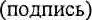 «	»	20	г.(фамилил, имя, отчество (при наличии))